BAB III
ANALISA DAN PERANCANGANAnalisa SistemAnalisis dapat didefinisikan sebagai suatu proses untuk menentukan bentuk kebutuhan sistem atau aplikasi yang muncul berupa kebutuhan pada saat pengembangan atau pada saat implementasi.. Analisa masalah sebelumnya yaitu terjadinya subyektifitas dalam pemilihan pemain futsal untuk timnas indonesia sehingga memilih berdasarkan pemain yang sedang diidolai oleh pecinta futsal indonesia tanpa melihat statistik pemain tersebut.Identifikasi MasalahBerdasarkan hasil analisa penelitian yang dilakukan, permasalahan yang terjadi sebagai berikut :Memilih pemain yang sebelumnya pernah dipanggil dan pemain yang sedang diidolai oleh penikmat futsalTerjadinya subyektifitas yang menjadi pro dan kontraMemantau pertandingan satu persatu dalam satu musimKesulitan didalam memilih dan menentukan pemain bisa merugikan tim apabila taktik dan strategi yang dijalankan tidak sesuai yang diharapkan. Sistem pemilihan pemain saat ini dilakukan secara manual sehingga tidak efektif dan tidak tepat dalam mengambil keputusan. Selain itu faktor utamanya juga adalah pemain yang bermain di liga futsal Indonesia ini jumlahnya sangat banyak, jumlahnya sekitar 15-20 pemain dalam setiap klub futsal di indonesia, sehingga pelatih cukup sulit dalam memilih pemain yang dibutuhkan.Pemecahan MasalahMenyadari betapa pentingnya untuk memilih pemain futsal yang profesional, maka untuk menjawab permasalahan yang teridentifikasi yaitu:Menyortir pemain disetiap posisi agar memudahkan pelatih dalam melihat potensi pemain disetiap posisiMenggunakan data statistik asli para pemain yang sudah dihitung dengan metode VIKORMembuat program pemeringkatan pemain futsal agar memudahkan pelatih dalam memilih pemain terbaikDengan adanya pemecahan masalah ini maka dirancanglah aplikasi Sistem Pendukung Keputusan guna membantu Federasi Futsal Indonesia dalam mengatasi permasalahan yang ada saat ini dengan menerapkan metode VIKOR.	Penjelasan dari kriteria yang dipakai sebagai berikut :Gol : proses terjadi nya memasukkan bola ke gawangAssist : bola terakhir sebelum disambut dengan tendangan atau sundulan yang menjadi golPassing success : operan yang mengarah tepat ke pemain yang ditujuShoot on target :  tembakan yang benar-benar mengarah ke gawang, kecuali pada akhirnya mengenai pemain lawanChances created : operan yang menghasilkan tembakan ke gawangIntercept : cara untuk memotong umpan lawanYellow card : kartu kuning akibat pelanggaran ringanRed card : kartu merah akibat pelanggaran beratGk saved : penyelamatan kiper penyelamatan tembakan yang dilakukkan oleh pemain lawanConceded : masuknya bola kedalam gawangProses Perhitungan Metode VIKORSistem pendukung keputusan pemeringkatan pemain futsal ini menggunakan metode VIKOR, dibawah ini terdapat beberapa data pemain futsal  untuk memberi contoh perhitungan. Tabel 7. Data PemainKeterangan :GOL 	: Gol                                                     TTS 	: Tembakan Tepat SasaranOK 	: Operan Kunci                                     PT 	: Penyelamatan TerbanyakOS 	: Operan Sukses                                    KEB : KebobolanMP 	: Menciptakan Peluang                         KK 	: Kartu KuningM 	: Menghadang                                       KM 	: Kartu MerahPenyelesaian metode VIKOR dapat dilakukan dengan Langkah – Langkah berikut ini :Menginputkan Nilai KriteriaData pemain pada Tabel 7 diubah menjadi nilai kriteria sebagai berikut:F=alternatif dalam keputusanTabel 8. Nilai KriteriaPembobotan KriteriaIni adalah pembobotan kriteria untuk posisi kiper. Pembobotan kriteria ini dilakukan oleh ahli pada bidang olahraga futsal. Dibawah ini adalah contoh pembobotan kriterianya.W=[0.24, 0.02, 0.08, 0.10, 0.14, 0.18, 0.12, 0.05, 0.04, 0.03]W=bobot kriteriaTabel 9. Pembobotan KriteriaMatriks Normalisasi (N)Sebelum menghitung untuk menentukan matrik normalisasi (N), dicari nilai maksimum dan minimum terlebih dahulu. Tabel 10. Nilai Maksimum dan MinimumSetelah menentukan maksimum dan minimum, selanjutnya menentukan matriks normalisasi.= == 0Tabel 11. Matrik Normalisasi (N)Matriks Normalisasi Terbobot Matriks keputusan yang telah dinormalisasi selanjutnya dikalikan dengan bobot kriteria yang sudah ditentukan, sebagai berikut :Tabel 12. Matriks Normalisasi TerbobotMenghitung Utility MeasureMenghitung Utility Measure dari setiap alternatif. Ada 2 Utility Measure yang dihitung, yaitu nilai S dan R.Perhitungan Utility Measure S sesuai persamaan untuk setiap alternatif, sebagai berikut :Tabel 13. Utility Measure SPerhitungan Regret Measure R sesuai persamaan untuk setiap alternatif, seperti ini :Tabel 14. Regret Measure RMenghitung Nilai Indeks VIKOR Menghitung terlebih dahulu nilai nilai S+,S-,R+,R- sebelum menghitung nilai indeks vikornya sebagai berikut : = max {}= max { 0.1 ; 0.88 ; 0.46 ; 0,93 ; 0,596 ; 0,796}= 0,93= min{}= min { 0.1 ; 0.88 ; 0.46 ; 0,93 ; 0,596 ; 0,796}= 0,1= max {}= max { 0.1 ; 0.24 ; 0.12 ; 0,24 ; 0,18 ; 0,18}= 0,24= min{}= min { 0.1 ; 0.24 ; 0.12 ; 0,24 ; 0,18 ; 0,18}= 0,1Tabel 15. Nilai Utility MeasurePerhitungan nilai indeks VIKOR dari setiap alternatif (Q) adalah sebagai berikut : V=0,5+(1-v)+(1-0,5)Tabel 16. Nilai Indeks VIKORPada perhitungan nilai indeks VIKOR ini digunakan nilai voting by majority rule yaitu v = 0.5Perangkingan Merangking alternatif dengan mengurutkan mulai dari Q terkecil sampai terbesar. Dan inilah hasil pemeringkatan pemain futsal seperti :Tabel 17. PerangkinganHasil dari pemeringkatan pemain futsal ini adalah Muhammad Nizar N dengan peringkat terbaik dan Tegus Limas Sarendra dengan peringkat terburuk dari perangkingan. Perancangan SistemDesain merupakan pengembangan teknis dan hasil adaptasi dari analisis. Objek yang terkait dengan hasil analisis ditambahkan dengan elemen baru yang berfokus pada bagaimana mereka dibuat. Pada tahap ini juga difokuskan pada solusi yang lebih baik dari yang sebelumnya dan sebagai dasar untuk tahap kerja. Tahap desain dilakukan untuk memberikan gambaran umum yang jelas.Use Case DiagramBerikut ini adalah model use case diagram dari sistem pendukung keputusan pemeringkatan pemain futsal. 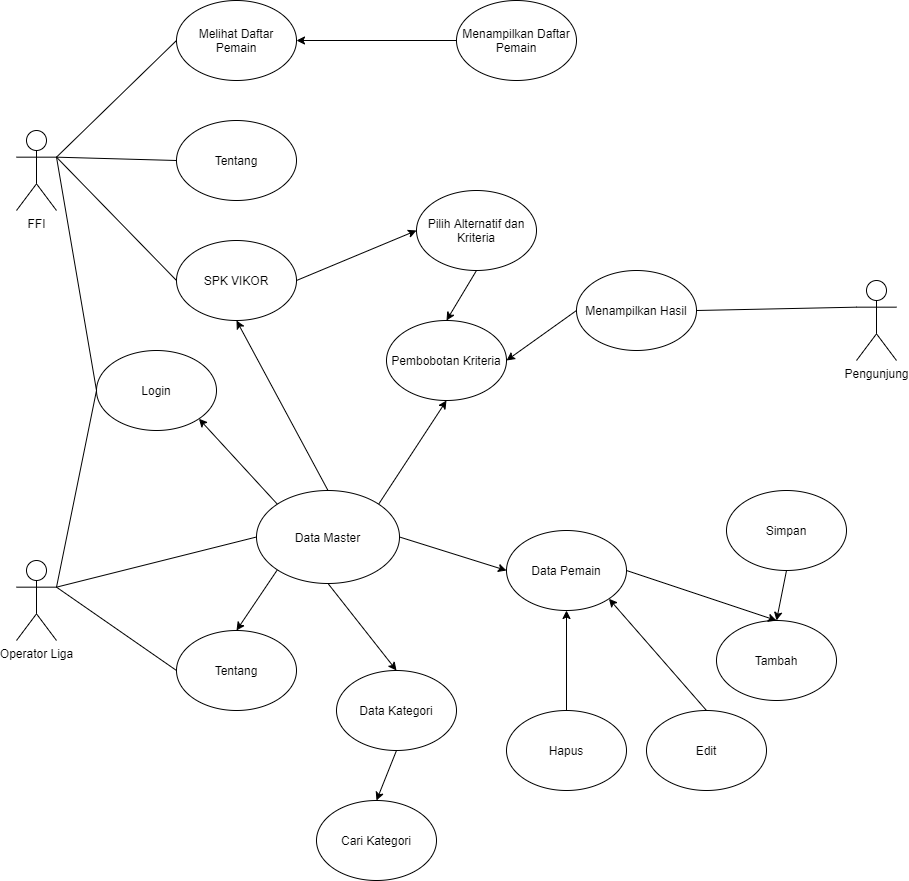 Gambar 2. Use Case DiagramActivity Diagram Activity User Artikel User membuka web dan masuk tampilan halaman home. Saat user memilih artikel berita maka sistem akan menampilkan detail artikel yang dipilih, user akan melihat berita tentang futsal, dapat dilihat sebagai berikut:Tabel 18. Activity User Artikel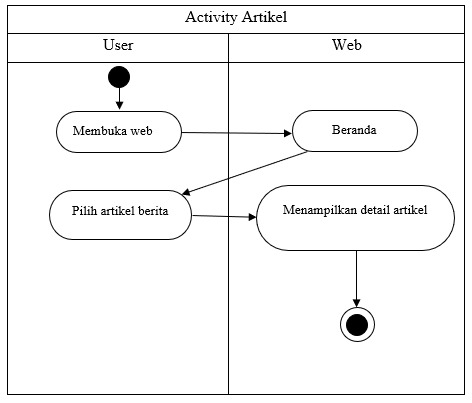 Activity User PerangkinganUser membuka web dan masuk tampilan halaman home. Saat user memilih perangkingan maka sistem akan menampilkan detail perangkingan, dapat dilihat sebagai berikut :Tabel 19. Activity User Perangkingan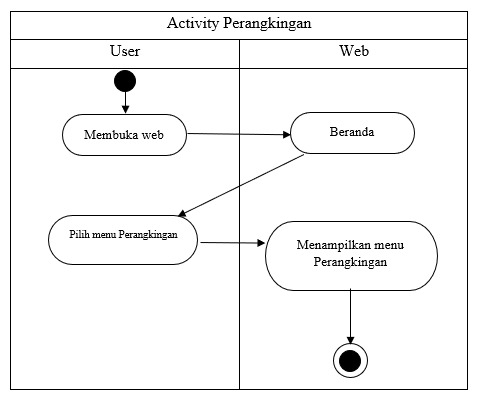 Activity User TentangUser membuka web dan masuk tampilan halaman home. Saat user memilih tentang maka sistem akan menampilkan tentang, dapat dilihat sebagai berikut:Tabel 20. Activity User Tentang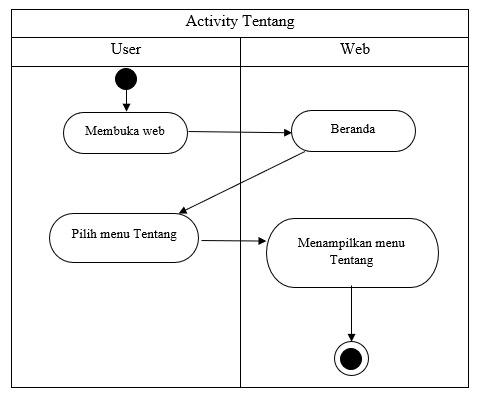 Activity Admin Login Admin membuka web dan masuk tampilan halaman Login. Admin memilih menu login untuk masuk ke halaman admin. Dapat dilihat sebagai berikut:Tabel 21. Activity Admin Login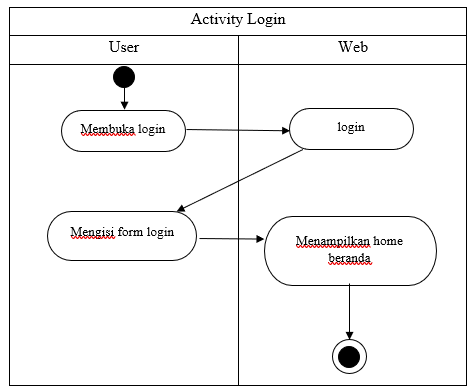 Activity Admin CRUD ArtikelAdmin setelah login pilih menu artikel maka akan tampil dari menu artikel. Admin bisa menambahkan artikel, lihat artikel, ubah artikel dan hapus artikel. Dapat dilihat sebagi berikut:Tabel 22. Activity Admin CRUD Artikel 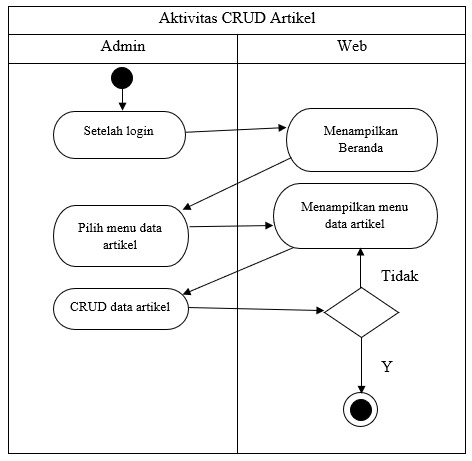 Activity FFI LoginFFI membuka web dan masuk tampilan halaman Login. FFI memilih menu login untuk masuk ke halaman FFI. Dapat dilihat sebagai berikut:Tabel 23. Activity FFI LoginActivity FFI SPK VIKORSaat FFI membuka web dan masuk tampilan halaman home. Saat FFI memilih SPK VIKOR maka sistem akan menampilkan menu VIKOR, setelah itu FFI memilih kriteria dan mengisi bobot, sistem akan menampilkan hasil pemeringkatan pemain futsal. Dapat dilihat sebagi berikut:Tabel 24. Activity FFI SPK VIKOR 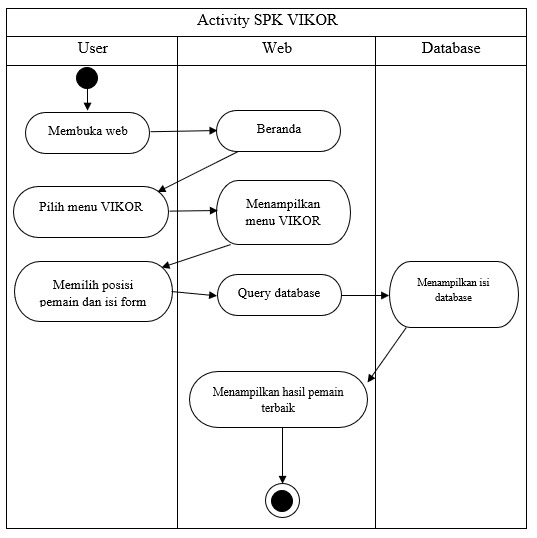 Class Diagram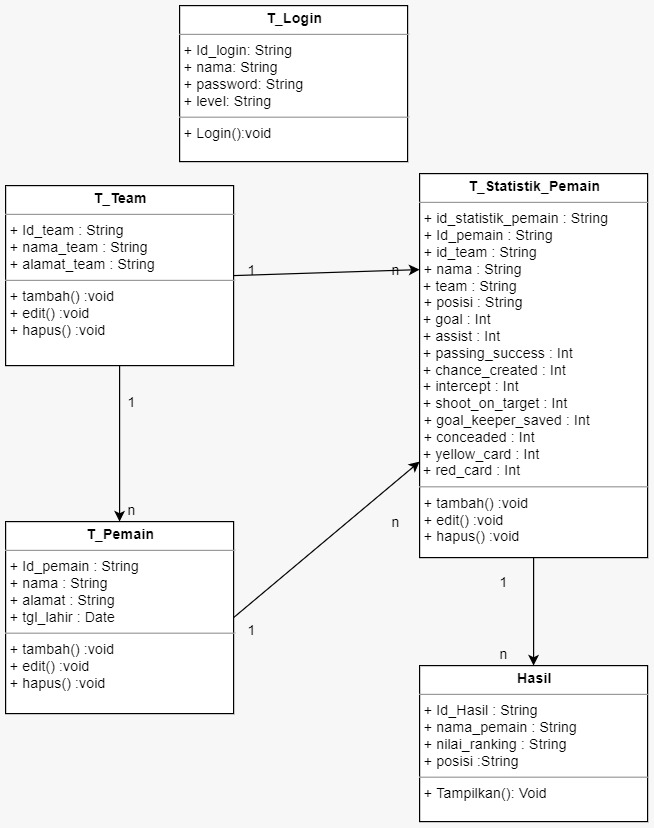 Gambar 3. Class DiagramTabel Rancangan DatabaseTabel Login Tabel 25. LoginTabel PemainTabel 26. PemainTabel TeamTabel 27. TeamTabel Statistik PemainTabel 28. Statistik PemainRancangan TampilanTampilan Halaman Login Tampilan halaman login merupakan fitur sistem untuk login yang berisi password dan username. Adapun desain tampilan halaman login dapat dilihat sebagai berikut :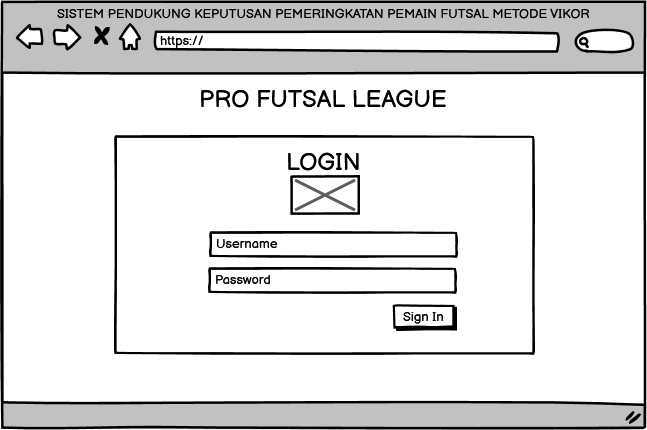 Gambar 4. Halaman LoginTampilan BerandaTampilan Home merupakan fitur sistem yang berisi menu dan homepage yang berisi informasi berita futsal. Dapat dilihat sebagai berikut: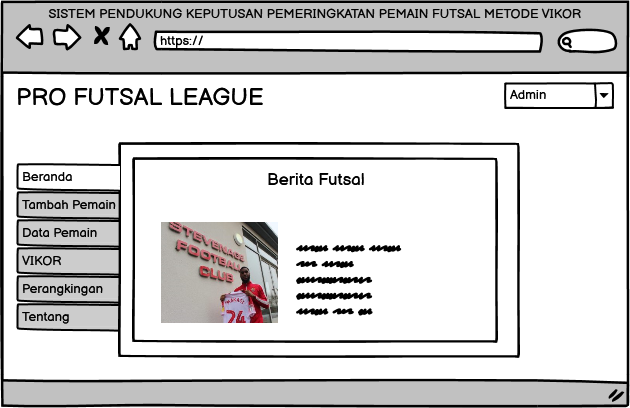 Gambar 5. Halaman BerandaTampilan Tambah PemainTampilan Tambah pemain merupakan fitur sistem yang berisi penambahan data pemain seperti nama, asal klub, dan posisi. Dapat dilihat sebagai berikut: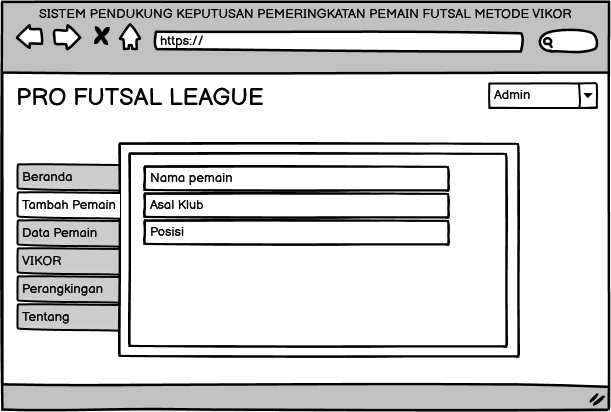 Gambar 6. Halaman Tambah PemainTampilan Data PemainTampilan data pemain pemain merupakan fitur sistem yang berisi seluruh data statistik pemain disetiap kriteria. Dapat dilihat sebagai berikut :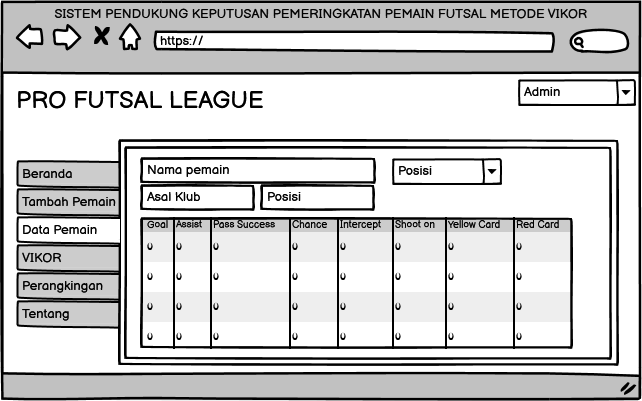 Gambar 7. Halaman Data PemainTampilan Perhitungan SPK VIKORTampilan SPK VIKOR merupakan fitur sistem yang berisi perhitungan data pemain dan pembobotan untuk kriteria. Dapat dilihat sebagai berikut :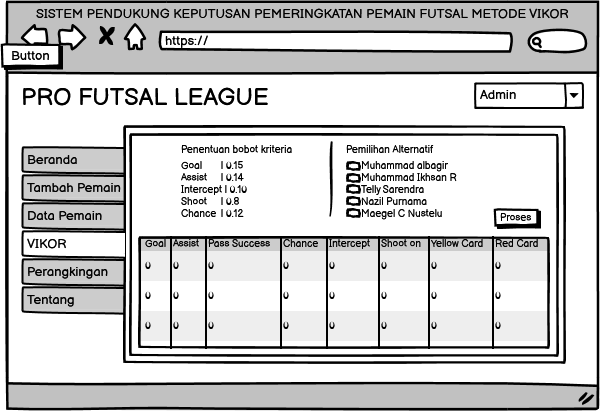 Gambar 8. Halaman SPK VIKORTampilan PerangkinganTampilan Perangkingan merupakan fitur sistem yang berisi pemeringkatan pemain yang telah dihitung menggunakan SPK VIKOR. Dapat dilihat sebagai berikut :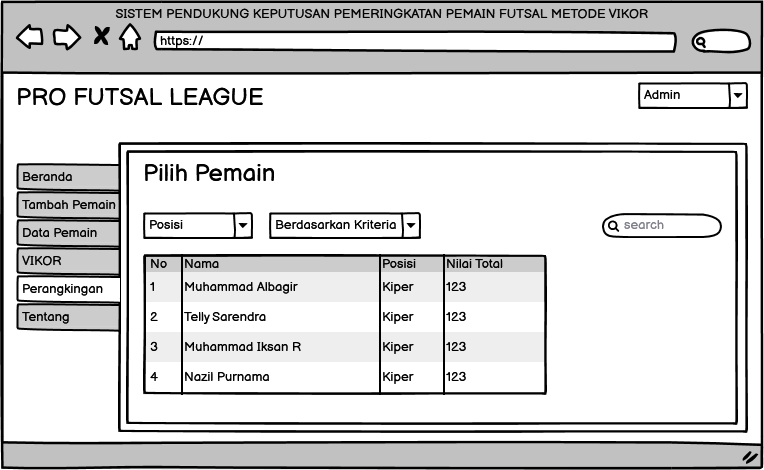 Gambar 9. Halaman PerangkinganTampilan TentangTampilan tentang merupakan fitur sistem yang berisi informasi tentang website pro futsal league seperti email, contact, dan situs website. Dapat dilihat sebagai berikut: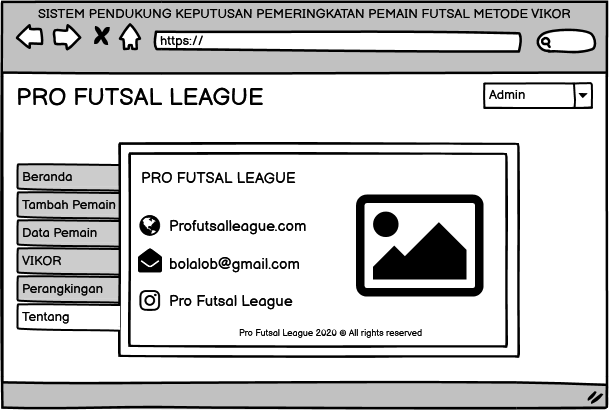 Gambar 10. Halaman TentangNoPosisiPosisiPosisiPosisiNoKiperAnchorFlankPivot1Penyelamatan TerbanyakGolGolGol2KebobolanOperan KunciOperan KunciOperan Kunci3GolOperan SuksesOperan SuksesOperan Sukses4Operan KunciMenghadangMenghadangMenghadang5Operan SuksesMenciptakan PeluangMenciptakan PeluangMenciptakan Peluang6MenghadangTembakan Tepat SasaranTembakan Tepat SasaranTembakan Tepat Sasaran7Menciptakan PeluangKartu KuningKartu KuningKartu Kuning8Tembakan Tepat SasaranKartu MerahKartu MerahKartu Merah9Kartu Kuning---10Kartu Merah---NoNamaKriteriaKriteriaKriteriaKriteriaKriteriaKriteriaKriteriaKriteriaKriteriaKriteriaKriteriaNoNamaGOLOKOSMPMTTSPTKEBKKKM1M. Nizar N20249828613320002Fufung01641203523003Maegel C0217961209833004Tely Sarendra011091113520115Tommy P102092438126006M. Rizky H10111133531710NoNamaKriteriaKriteriaKriteriaKriteriaKriteriaKriteriaKriteriaKriteriaKriteriaKriteriaKriteriaNoNamaGOLOKOSMPMTTSPTKEBKKKM1M. Nizar N21444443112Fufung12211114113Maegel C13332134114Tely Sarendra12211113225Tommy P11411334116M. Rizky H1121132311KriteriaBobotTipePenyelamatan Terbanyak0.24BenefitKebobolan0.02CostGol0.08BenefitOperan Kunci0.10BenefitOperan Sukses0.14BenefitMenghadang0.18BenefitMenciptakan Peluang0.12BenefitTembakan Tepat Sasaran0.05BenefitKartu Kuning0.04CostKartu Merah0.03CostKrtiteriaKrtiteriaKrtiteriaKrtiteriaKrtiteriaKrtiteriaKrtiteriaKrtiteriaKrtiteriaKrtiteriaGOLOKOSMPMTTSPTKEBKKKMMaksimum2344444422Minimum1121111311NoNamaKriteriaKriteriaKriteriaKriteriaKriteriaKriteriaKriteriaKriteriaKriteriaKriteriaKriteriaNoNamaGOLOKOSMPMTTSPTKEBKKKM1M. Nizar N01000000002Fufung10.5111111003Maegel C100.50.330.6710.331004Tely Sarendra10.5111110115Tommy P110110.330.331006M. Rizky H111110.330.67000NoNamaKriteriaKriteriaKriteriaKriteriaKriteriaKriteriaKriteriaKriteriaKriteriaKriteriaNoNamaGOLOKOSMPMTTSPTKEBKKKM1M. Nizar N00.1000000002Fufung0.080.050.140.120.180.050.240.02003Maegel C0.0800.070.040.120.050.080.02004Tely Sarendra0.080.050.140.120.180.050.2400.040.035Tommy P0.080.100.120.180.0166670.080.02006M. Rizky H0.080.10.140.120.180.0166670.16000Si0.10.880.460.930.5966666670.796666667Ri0.10.240.120.240.180.18S+0.93R+0.24S-0.1R-0.1AlternatifNilai (Q)NamaQM. Nizar N0Fufung0.969879518Maegel C0.288296041Tely Sarendra1Tommy P0.584911073M. Rizky H0.705393001AlternatifNilai (Q)PeringkatNamaQPeringkatM. Nizar N01Maegel C0.2882960412Tommy P0.5849110733M. Rizky H0.7053930014Fufung0.9698795185Tely Sarendra16FieldTipe DataKeteranganId_loginIntegerPrimary KeyNamaVarchar(256)NamaPasswordVarchar(50)Kata SandiLevelVarchar(25)LevelFieldTipe DataKeteranganId_pemainVarchar(256)Primary KeyNamaVarchar(256)Nama PemainAsal_TeamVarchar(256)Nama TeamPosisiVarchar(25)PosisiFieldTipe DataKeteranganId_TeamVarchar(256)Primary KeyNama_TeamVarchar(256)Nama TeamAsal_TeamVarchar(256)Kota AsalFieldTipe DataKeteranganId_PemainVarchar(256)Primary KeyId_TeamVarchar(256)Foreign KeyNamaVarchar(256)Nama PemainTeamVarchar(256)Nama TeamPosisiVarchar(256)PosisiGolVarchar(256)GolAssistVarchar(256)Operan KunciPassing SuccessVarchar(256)Operan SuksesChance CreatedVarchar(256)Menciptakan PeluangInterceptVarchar(256)MenghadangShoot On TargetVarchar(256)Tembakan Tepat SasaranGK_SaveVarchar(256)Penyelamatan KiperConcededVarchar(256)KebobolanYellow CardVarchar(256)Kartu KuningRed CardVarchar(256)Kartu Merah